Задачи Центра:обновление содержания преподавания основных общеобразовательных программ по предметным областям «Технология», «Математика и Информатика», «Физическая культура и Основы безопасности жизнедеятельности» на обновленном учебном оборудовании;создание условий для реализации разноуровневых общеобразовательных программ дополнительного образования цифрового, естественнонаучного, технического и гуманитарного профилей;создание целостной системы дополнительного образования в Центре, обеспеченной единством учебных и воспитательных требований, преемственностью содержания основного и дополнительного образования, а также единством методических подходов;формирование социальной культуры, проектной деятельности, направленной не только на расширение познавательных интересов школьников, но и на стимулирование активности, инициативы и исследовательской деятельности обучающихся;совершенствование и обновление форм организации основного и дополнительного образования с использованием соответствующих современных технологий;организация системы внеурочной деятельности в каникулярный период, разработка и реализация образовательных программ для пришкольных лагерей;информационное сопровождение деятельности Центра, развитие медиаграмотности у обучающихся;организационно-содержательная деятельность, направленная на проведение различных мероприятий в Центре и подготовку к участию обучающихся Центра в мероприятиях муниципального,  областного и всероссийского уровней;создание и развитие общественного движения школьников на базе Центра, направленного на популяризацию различных направлений дополнительного образования, проектную, исследовательскую деятельность.развитие шахматного образования;обеспечение реализации мер по непрерывному развитию педагогических и управленческих кадров, включая повышение квалификации и профессиональную переподготовку сотрудников и педагогов Центра, реализующих основные и дополнительные общеобразовательные программы цифрового, естественнонаучного, технического, гуманитарного и социокультурного профилей.Обеспечение 100% охвата контингента обучающихся Учреждения, осваивающих основную общеобразовательную программу по предметным областям «Технология», «Математика и Информатика», «Физическая культура и Основы безопасности жизнедеятельности» на обновленном учебном оборудовании с применением новых методик обучения и воспитания.Обеспечение 70% охвата контингента обучающихся – дополнительными общеобразовательными программами цифрового, естественно-научного, технического и гуманитарного профилей во внеурочное время, в том числе с использованием дистанционных форм обучения и сетевого партнерства.Выполняя эти задачи, Центр является структурным подразделением Учреждения, входит в состав региональной сети Центров образования цифрового и гуманитарного профилей «Точка роста» и функционирует как:образовательный центр, реализующий основные и дополнительные общеобразовательные программы цифрового, естественнонаучного, технического, гуманитарного и социокультурного профилей, привлекая детей, обучающихся и их родителей (законных представителей) к соответствующей деятельности в рамках реализации этих программ;выполняет функцию общественного пространства для развития общекультурных компетенций, цифрового и шахматного образования, проектной деятельности, творческой самореализации детей, педагогов, родительской общественностиЦентр взаимодействует с:различными образовательными организациями в форме сетевого взаимодействия;использует дистанционные формы реализации образовательных программОрганизационная структура ЦентраСоздание и ликвидация Центра как структурного подразделения Учреждения относятся к компетенции учредителя образовательной организации по согласованию с Директором Учреждения.Директор Учреждения назначает локальным актом руководителя Центра. Руководителем Центра может быть назначен один из заместителей директора Учреждения в рамках исполняемых им должностных обязанностей либо по совместительству. Руководителем Центра также может быть назначен педагог образовательной организации в соответствии со штатным расписанием либо по совместительству.Размер ставки и оплаты труда руководителя Центра определяется директором Учреждения в соответствии и в пределах фонда оплаты труда.Руководитель Центра обязан:осуществлять оперативное руководство Центром;согласовывать программы развития, планы работ, отчеты и сметы расходов Центра с директором Учреждения, программы внеурочной деятельности, дополнительного образования с заместителями директора по учебно-воспитательной работе;представлять интересы Центра по доверенности в муниципальных, государственных органах региона, организациях для реализации целей и задач Центра;отчитываться перед директором Учреждения о результатах работы Центра;выполнять иные обязанности, предусмотренные законодательством, уставом Учреждения, должностной инструкцией и настоящим Положением.Руководитель Центра вправе:осуществлять подбор и расстановку кадров Центра, прием на работу которых осуществляется приказом директора Учреждения;по согласованию с директором Учреждения организовывать учебно- воспитательный процесс в Центре в соответствии с целями и задачами Центра и осуществлять контроль за его реализацией;осуществлять подготовку обучающихся к участию в конкурсах, олимпиадах, конференциях и иных мероприятиях по профилю направлений деятельности Центра;по согласованию с директором Учреждения осуществлять организацию и проведение мероприятий по профилю направлений деятельности Центра;осуществлять иные права, относящиеся к деятельности Центра и не противоречащие целям и видам деятельности образовательной организации, а также законодательству Российской Федерации.Основные направления деятельности ЦентраРазработка нормативной документации работы Центра Создание и совершенствование материально-технической базы ЦентраЕжегодное повышение квалификации педагогов ЦентраКорректировка, адаптация программ по предметным областям  «Технология», «Математика и Информатика», «Физическая культура и основы безопасности жизнедеятельности», программ по внеурочной деятельности, в том числе адаптированных образовательных программ для обучающихся с ограниченными возможностями здоровья, с умственной отсталостью (интеллектуальными нарушениями)  в соответствии с возможностями использования материально-технической базы ЦентраПрименение, совершенствование  современных  форм и методов обучения по предметным областям  «Технология», «Математика и Информатика», «Физическая культура и основы безопасности жизнедеятельности» в том числе с использованием дистанционных форм обучения и сетевого партнерства  в соответствии с возможностями использования материально-технической базы ЦентраРеализация основных общеобразовательных программ «Технология», «Информатика», «Основы безопасности жизнедеятельности»Разработка и реализация новых программ внеурочной деятельности  цифрового, естественнонаучного, технического, гуманитарного и социокультурного профилейРазработка и реализация разноуровневых дополнительных общеобразовательных программ цифрового, естественнонаучного, технического, гуманитарного и социокультурного профилей по направлениям: проектная деятельность, научно-техническое творчество, шахматное образование, IT-технологии, медиатворчество, социокультурные мероприятия, информационная, экологическая, социальная, дорожно-транспортная безопасностьОрганизация и проведение профессиональных проб в рамках реализации программПроведение социокультурных мероприятий, мероприятий,  направленных на подготовку к участию обучающихся Центра  в мероприятиях, конкурсах, соревнованиях, олимпиадах муниципального, областного и всероссийского уровней и мероприятий, направленных на создание и развитие общественного движения школьников на базе ЦентраПроведение социокультурных мероприятий, образовательных мероприятий по информированию и просвещению в области цифровых компетенций, мероприятий, направленных на обучение по оказанию первой медицинской помощи, на формирование дорожно-транспортной безопасности для родительской общественности, педагогических работников, населения района. Информирование родительской общественности, населения, педагогов, обучающихся об учебно-воспитательной деятельности, системе внеурочных мероприятий Центра в средствах массовой информации, официальном сайте лицея, образовательной платформе Дневник.ру.Показатели эффективности деятельности Центра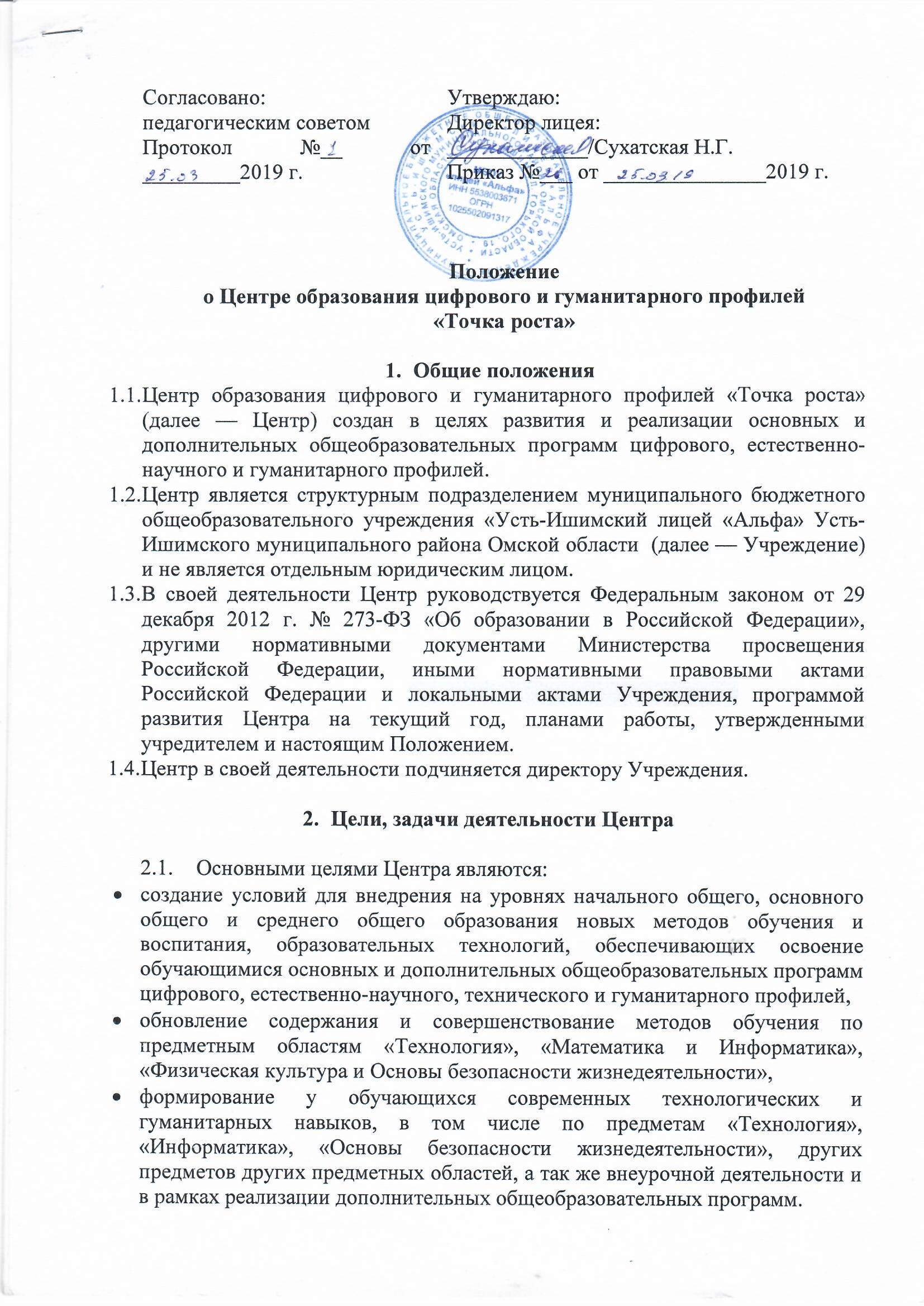 № п/пПоказатель эффективности деятельностиКритерийЗначение /чел/%.Охват детей, обучающихся по предметной области «Технология»Выполнение объема от планового значения139Охват детей, обучающихся по предметной области «ОБЖ»Выполнение объема от планового значения45Охват детей, обучающихся по предметной области «Информатика»Выполнение объема от планового значения69Охват детей, занимающихся шахматами на постоянной основеВыполнение объема от планового значения20Охват человек, ежемесячно использующих инфраструктуру Центров дистанционного образования Выполнение объема от планового значения100Охват человек, ежемесячно вовлеченных в программу социально-культурных компетенцийВыполнение объема от планового значения100Организация социокультурных мероприятий, проведенных на площадке Центров Выполнение объема от планового значения5 мероприятийПовышение квалификации педагогов по предмету «Технология»Выполнение объема от планового значения1Повышение квалификации остальных сотрудников Центра ежегодноВыполнение объема от планового значения6Наличие дополнительных программ/проектов в сетевой форме-интеграция и кооперация Центра в целях обеспечения доступности к дополнительным общеразвивающим программам для обучающихся, - использование сетевых технологий организации образовательного, воспитательного процесса в целях расширения охвата обучающихся программами дополнительного образования1Доступность качественного образованияНаличие и реализация дополнительных общеразвивающих программ для детей-инвалидов, детей с ОВЗНаличие и реализация дополнительных общеразвивающих программ для детей, находящихся в трудной жизненной ситуацииНаличие и реализация дополнительных общеразвивающих программ для детей с выдающимися способностями113Сохранность контингентаНаличие/отсутствие отсева контингентаНе менее 15 человек наполняемость группыОбновление материально-технической базы Центра для реализации дополнительных общеразвивающих программНаличие необходимого ресурсного обеспечения образовательного процесса в Центре для реализации дополнительных общеразвивающих программ100%Наличие дополнительных общеобразовательных программ и проектов для взрослого населенияРасширение возрастной группы потребителей дополнительных общеразвивающих программ и проектов1Реализация дополнительных общеразвивающих программ в целях профессиональной ориентации и допрофессиональной подготовки, реализуемых в ЦентреРасширение спектра направлений и результатов дополнительных общеразвивающих программ Центра2Увеличение доли детей обучающихся  по программам общего образования, участвующих в олимпиадах, конкурсах и соревнованиях различного уровня, в общей численности детей, обучающихся по программам общего образованияОрганизация работы по подготовке обучающихся по общеобразовательным программам к участию в олимпиадах, конкурсах различного уровня20Удовлетворенность обучающихся, законных представителей, населения, общественных организаций, качеством оказываемых услуг дополнительного образования детейОриентация в своей деятельности  на запросы потребителей образовательной услуги75%Выбор выпускниками дальнейшего образования или будущей профессии по направлениям дополнительных общеразвивающих программ профессиональной ориентации и допрофессиональной подготовки, реализуемых ЦентромНаличие в Центре дополнительных программ допрофессиональной подготовки и профессионального обучения 2Информационная открытость ЦентраНаличие публикаций в СМИ различного уровня, наличие обновлений на сайте лицея о мероприятиях в Центре, наличие памяток, буклетов, брошюр, информационных стендовНе менее 1 продукта в квартал по каждому критерию, брошюра по итогам года.Наличие победителей и призеров в творческих мероприятиях (конкурсах, олимпиадах, соревнованиях, конференциях) различных уровнейУвеличение доли результативности участия обучающихся по программам общего образования в мероприятиях различного уровня30%Организация каникулярного образовательного отдыха обучающихсяУвеличение доли обучающихся по программам дополнительного образования реализуемых в каникулярный период в Центре10%